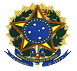 UNIVERSIDADE FEDERAL DO PIAUÍPRÓ-REITORIA DE EXTENSÃOCOORDENADORIA DE AÇÂO COMUNITÁRIA E CULTURALFone: (0.xx.86)32155572   Fax: (0.xx.86) 3215575III SEMINÁRIO DE EXTENSÃO E CULTURA: EXTENSÃO E CULTURA PARA UMA UNIVERSIDADE CIDADÃFICHA DE INSCRIÇÃO1-Nome:.........................................................................................................................Nascimento......../....../..........       Número do RG .............................CPF......................
Endereço: Rua ......................................................Número.......... Bairro:................................. Cidade:.....................................  CEP:.............................. 
Tel. Residencial: (    ) ...................  Cel. (    )................ Tel. Contato: (    ).................... E-mail:..............................................................Movimento / Comunidade / Instituição que pertence:....................................................Modalidade de Inscrição (PODE INSCREVER-SE EM MAIS DE UMA ATIVIDADE)(   )  COMUNICAÇÕES         (   )  POSTER        (    ) OFICINAS       (   ) PAINÉIS MESA REDONDA (   )     FORUM  (   )Inscrição Oficinas (Marque uma opção desejada, apenas uma opção)OFICINASDATAHORÁRIOLOCALOPÇÃOEJA – EDUCAÇÃO DE JOVENS E ADULTOS03 e 04/1214 às 18 hSala 1TDMA/CCEOFICINA DE MÚSICA - MUSICALIZAÇÃO03 e 04/1214 às 18 hSALA 2TDMA/CCEOFICINA DE CANTO CORAL03 e 04/1214 às 18 hAUDITÓRIODMA/CCEOFICINA DE SINAIS03 e 04/1214 às 18 hESPAÇO INTEGRADO I/CCERECEITAS ORGÂNICAS03 e 04/1214 às 18 hNUPLAN/CCAOFICINA DE TEATRO03 e 04/1214 às 18 hSALA DA CAC/PREXOFICINA E CINEMA E VIDEO03 e 04/1214 às 18 hLABORATÓRIO DE MULTIMEIOSOFICINA DE MUSICOTERAPIA03 e 04/1214 às 18 hESPAÇO INTEGRADO I/CCE